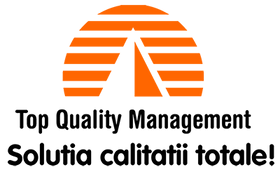 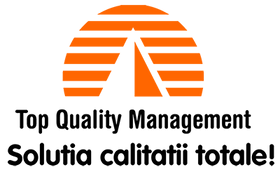 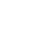 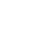 		Nume și prenume:		Adresa:		Telefon:		Email:		Denumire seminar:Plata este făcută de o persoană juridicăDacă plata seminarului este făcută de o persoana juridică, vă rugăm să completați secțiunea de mai josDa	NuDenumire organizație:Adresa:CUI:						Nr. Reg. Com:Cont:						Banca:Email:Semnătura conducerii firmei (cu ștampilă)După completarea formularului cu informaţiile cerute, acesta se transmite prin poşta electronică către adresa de email office@topquality.ro